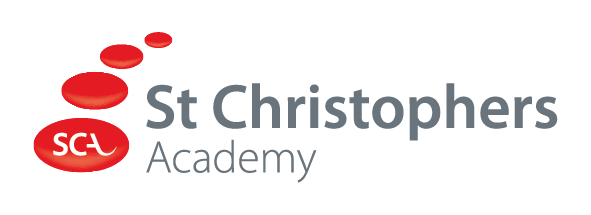 14th December 2020Dear Parents/CarersWe have some exciting news to share with you! We have decided to modernise the way we operate and to implement an online booking system; the aim is to give you access to your account and children information while allowing you to book and pay online 24/7. The new booking system will automate a lot of admin tasks, so we will have more time to serve you and your children better, after all we love caring for your children far more than paperwork! We are planning to roll-out magicbooking for you to book sessions from January 2021.As with any system change, we’ll have to make some adjustments in the way we work. Although we are going to do our utmost to minimise the impact this will have on our families, we are kindly asking you to support us during the transition period.You do not have to do anything just yet, further communication will be to you shortly.Thank you.Kind regardsMrs Lay